แบบประเมินหลักสูตรสถานศึกษา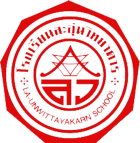 ตอนที่  1  ข้อมูลทั่วไปชื่อโรงเรียนละอุ่นวิทยาคาร อำเภอละอุ่น จังหวัด ระนอง สพม.พังงา ภูเก็ต  ระนองระดับชั้นที่เปิดสอน  มัธยมศึกษาปีที่ 1-6จำนวนนักเรียน………………..คน    จำนวนครู…………………..ครูตอนที่  2  การประเมินหลักสูตรสถานศึกษา  โดยให้ตรวจสอบและใส่เครื่องหมาย  /  ในแต่ละตัวบ่งชี้ที่จัดทำและสรุปให้ระดับคุณภาพวิสัยทัศน์    ทุกฝ่ายมีส่วนร่วมในการกำหนดวิสัยทัศน์    แสดงภาพของผู้เรียนที่พึงประสงค์ในอนาคตอย่างชัดเจน    มีความสอดคล้องกับนโยบาย/สภาพสถานศึกษาและสภาวะปัจจุบัน    มีความเป็นไปได้และมีการกำหนดระยะเวลาที่แน่นอน    มีเอกลักษณ์/สามารถสร้างศรัทธา/จุดประกายความคิดของบุคลากร	 สรุประดับคุณภาพ           3   (มี  5  รายการ)      ( มี  3–4   รายการ)           (มี  1 -  2  รายการ)ภารกิจ          แสดงถึงงานที่โรงเรียนต้องปฏิบัติเพื่อบรรลุวิสัยทัศน์อย่างชัดเจน	   สะท้อนความคิดและการปฏิบัติของโรงเรียนและชุมชน	  ชุมชนมีส่วนร่วมในการดำเนินงาน              สรุประดับคุณภาพ     3   (มี  3  รายการ)           ( มี  2  รายการ )            (มี  1   รายการ)เป้าหมาย   มีสอดคล้องกับวิสัยทัศน์และภารกิจ   มีความสอดคล้อง/ครอบคลุมจุดหมายของหลักสูตรการศึกษาขั้นพื้นฐาน    เน้นให้ผู้เรียนมีความรู้ ทักษะกระบวนการและคุณลักษณะอันถึงประสงค์อย่างชัดเจน              สรุประดับคุณภาพ         3   (มี  3  รายการ)         ( มี  2   รายการ)          (มี  1   รายการ)คุณลักษณะอันพึงประสงค์   สอดคล้องกับสภาพปัญหาของผู้เรียนและความต้องการของโรงเรียน/ชุมชน/ผู้ปกครอง   สอดคล้องกับวิสัยทัศน์และเป้าหมายของหลักสูตรการศึกษาขั้นพื้นฐาน   สามารถกำหนดวิธีการวัดและนำไปปฏิบัติได้จริงสรุประดับคุณภาพ           3   (มี  3  รายการ)         ( มี  2   รายการ)          (มี  1   รายการ)โครงสร้างหลักสูตรสถานศึกษา 	   มีความสอดคล้องกับวิสัยทัศน์  ภารกิจ  และเป้าหมายของสถานศึกษา	   มีความสอดคล้องกับโครงการสร้างของหลักสูตรการศึกษาขั้นพื้นฐาน	   สัดส่วนเวลาที่กำหนดมีความเหมาะสมกับแต่ละกลุ่มสาระและกิจกรรมพัฒนาผู้เรียนสรุประดับคุณภาพ        3   (มี  3  รายการ)          ( มี  2   รายการ)             (มี  1  รายการ)การกำหนดรายวิชาตามกลุ่มสาระการเรียนรู้   มีการกำหนดสาระและมาตรฐานการเรียนรู้ครบทุกกลุ่มสาระ   มีการจัดทำคำอธิบายรายวิชาถูกต้องและครบทุกชั้น/ทุกกลุ่มสาระ   มีการจัดทำคำอธิบายรายวิชาสาระเพิ่มเติมในช่วงชั้นที่  2 ,3  และ  4  อย่างถูกต้องสรุประดับคุณภาพ          3   (มี  3  รายการ)         ( มี  2  รายการ)          (มี  1   รายการ)การกำหนดกิจกรรมพัฒนาผู้เรียน    มีการกำหนดกิจกรรมแนะแนวที่ครอบคลุมกิจกรรมหลักของกิจกรรมแนะแนว		    มีกิจกรรมนักเรียนที่ประกอบด้วย  กิจกรรมลูกเสือ-เนตรนารี  หรือยุวกาชาด  หรือผู้		    บำเพ็ญประโยชน์หรือรักษาดินแดน  และกิจกรรมตามความถนัด/ความสนใจ    เป็นกิจกรรมที่มีการพัฒนาความรู้ ความสามารถ เหมาะสมกับวัยและศักยภาพของผู้เรียนสรุประดับคุณภาพ          3   (มี  3  รายการ)         ( มี  2   รายการ )          (มี  1   รายการ)การกำหนดการจัดการเรียนรู้    กำหนดให้มีการจัดกิจกรรมการเรียนรู้อย่างหลากหลาย    กำหนดให้มีการเรียนรู้แบบบูรณาการทั้งในกลุ่มสารถและข้ามกลุ่มสาระการเรียนรู้    กำหนดให้มีการเรียนรู้โดยการจัดทำโครงงาน    กำหนดสื่อ  ภูมิปัญญาท้องถิ่นและแหล่งการเรียนรู้อย่างหลากหลายและชัดเจน    กำหนดกิจกรรมการเรียนรู้นอกเวลาเรียนหรือนอกสถานที่ที่เหมาะสม สรุประดับคุณภาพ         3   (มี  5  รายการ)         ( มี  3–4   รายการ )       (มี  1 – 2  รายการ)การกำหนดการวัดและประเมินผล    กำหนดรูปแบบ  วิธีการ  และเกณฑ์การวัดและประเมินผลในระดับชั้นเรียนและระดับ    สถานศึกษาที่สอดคล้องกับแนวการวัดผลประเมินผลตามหลักสูตรการศึกษาขั้นพื้นฐาน    กำหนดรายละเอียด/เกณฑ์การผ่านช่วงชั้นและเกณฑ์การจบการศึกษาที่เหมาะสมกับผู้    เรียนและสภาพของชุมชน/ท้องถิ่น    กำหนดวิธีการประเมินที่เน้นการประเมินตามสภาพจริง   	สรุประดับคุณภาพ          3   (มี  3  รายการ)         ( มี  2   รายการ )          (มี  1   รายการ)การบริหารจัดการหลักสูตรสถานศึกษา           จัดตั้งคณะกรรมการบริหารหลักสูตรและงานวิชาการถูกต้อง           มีการขออนุมัติการใช้หลักสูตรสถานศึกษาต่อคณะกรรมการสถานศึกษาขั้นพื้นฐาน           จัดกิจกรรม/โครงการในการการบริหารงานวิชาการที่ส่งผลต่อการพัฒนาหลักสูตรและ           การจัดการเรียนรู้ที่เหมาะสม           จัดให้มีการประเมินและพัฒนาหลักสูตรสถานศึกษาอย่างต่อเนื่อง           จัดให้มีการวิจัยเพื่อพัฒนาหลักสูตรสถานศึกษาและการจัดการเรียนรู้สรุประดับคุณภาพ          3   (มี  5  รายการ)          ( มี  3–4   รายการ)         (มี  1 -  2  รายการ)    ลงชื่อ……………………………………………….ผู้ประเมิน หัวหน้ากลุ่มสาระฯ		                     (……………………….………………….)